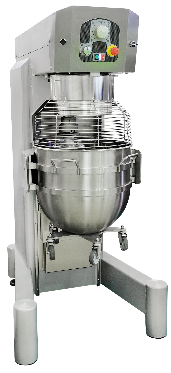 Un batteur-mélangeur (commercial) à cuve fixe, avec un volume de 5 à 500 litres, dans l’industrie alimentaire 
et les commerces de l’alimentation doit répondre aux exigences de la norme EN-454-2000.Photo : ShutterstockSource : adaptation de la fiche d’auto-inspection à la cuisine développée pour la Mutuelle de prévention de l’AQCPE. Date : Inspection réalisée par : Nom du service de garde :   Batteur-mélangeurObligations légalescncMesures correctivesResponsable/ échéanceDate du suiviAppareilprotecteur/dispositif de protection empêche l’accès à l’intérieur du bol lorsque l’appareil est en marcheRSST-175, 182machine arrête quand la grille est déplacée ou le bol est descenduRSST-175
EN-454-2000bouton de mise en marche protégé contre une mise en marche accidentelleRSST-190grille de protection présente : distance de 3 cm maximum entre les barreaux ; distance de 1,5 cm maximum entre le bol et la grille EN-454-2000bouton d’arrêt d’urgence (rouge) présent et fonctionnel RSST-192Installation appareil à niveau, fixé solidement au sol ou sur un comptoir, immobile pendant l’utilisationRSST-16fil électrique et isolation en bon étatRSST-238fil électrique fixé de façon à éliminer tout risque de chuteRSST-238.1dégagement suffisant à l’entretien de l’appareil et à la manutention sécuritaire du matériel et des denréesRSST-19Utilisation, formation, information inspection avant chaque utilisation, moyens de protection en place et fonctionnelspersonnel informé et formé aux méthodes de travail sécuritaires (seul le personnel formé et autorisé utilise et nettoie l’appareil)LSST-51.9Entretien préventif et réparation arrêt et débranchement de l’appareil avant tout entretien, nettoyage, réparation ou ajustement (voir le manuel d’utilisation)RSST-188.2procédure de travail sécuritaire : connue, affichée et respectée